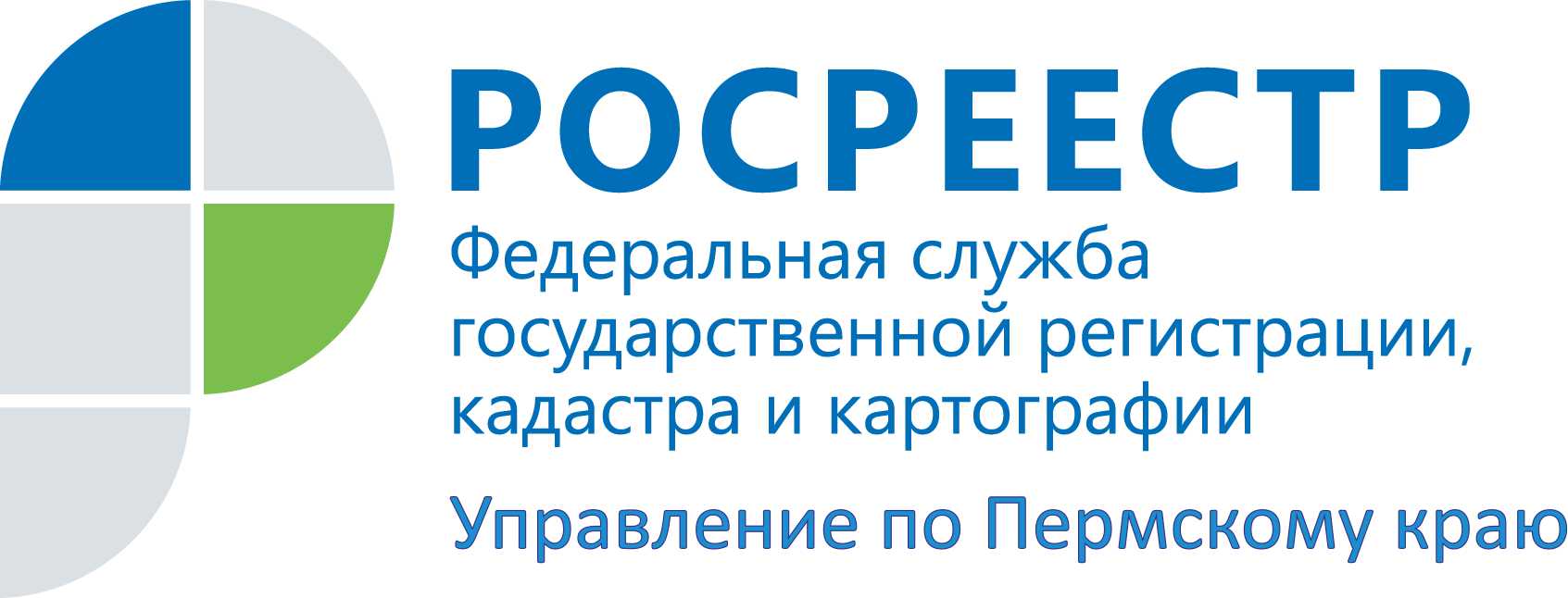 ПРЕСС-РЕЛИЗЧем грозит неуплаченный административный штраф за нарушение использования земельного участка? Росреестр отвечает	Управление Росреестра по Пермскому краю осуществляет государственный земельный надзор за использованием земельных участков на территории Пермского края.      Если выявлено нарушение, например,  самовольное занятие земельного участка или использование его не по целевому назначению, то должностные лица Управления вправе возбудить дело об административном правонарушении и привлечь виновное лицо к административной ответственности в виде штрафа, который составляет для граждан от 5000 до 10000 рублей. Поскольку сумма штрафа исчисляется из кадастровой стоимости земельного участка (при наличии таковой), размер штрафа может быть гораздо выше указанных сумм. В течение 60 дней со дня вступления постановления о назначении административного наказания в законную силу штраф должен быть уплачен.Что же будет, если виновное лицо не желает расставаться со своими деньгами?Наталья Носкова, заместитель руководителя Управления Росреестра по Пермскому краю, комментирует:«В случае неуплаты штрафа в добровольном порядке должностные лица Управления направят постановление о наложении штрафа в службу судебных приставов для принудительного исполнения.Служба судебных приставов имеет электронный доступ к базам данных об имуществе должника: ГИБДД, Росреестр, банки, взаимодействует с Пенсионным фондом с целью выявления места работы должника и сведений о заработной плате и т.д.Мерами для принудительного исполнения могут стать запрет на совершение регистрационных действий с автомобилем или арест на имущество должника, которые не позволяют распоряжаться своей собственностью. После уплаты штрафа ограничения снимаются.При сумме задолженности по уплате штрафов свыше 30000 рублей судебный пристав-исполнитель или Управление вправе обратиться в суд с заявлением об установлении временного ограничения для должника на выезд из Российской Федерации сроком до 6 месяцев. Если должник выплатит долг раньше указанного срока, запрет на выезд снимается. Если по истечении установленного срока запрета на выезд должник продолжает уклоняться от погашения задолженности, запрет на выезд может быть установлен вновь».Управление рекомендует своевременно уплачивать административные штрафы, чтобы избежать установления ограничений на распоряжение имуществом, регистрационные действия с транспортными средствами, выезд за границу и доведения сведений до работодателя. Каждый землепользователь может предварительно оценить риски быть признанным нарушителем земельного законодательства и устранить их до проведения проверочных мероприятий. В этом ему поможет сервис «Добросовестный землепользователь», который размещен на портале Правительства Пермского края https://zpol.permkrai.ru/. Преимущества:исключение возбуждения дела об административном правонарушении, привлечения к административной ответственности, наложения административного штрафа; исключение рисков захвата земельного участка, земельных споров, судебных разбирательств и судебных издержек.Об Управлении Росреестра по Пермскому краюУправление Федеральной службы государственной регистрации, кадастра и картографии (Росреестр) по Пермскому краю является территориальным органом федерального органа исполнительной власти, осуществляющим функции по государственному кадастровому учету и государственной регистрации прав на недвижимое имущество и сделок с ним, землеустройства, государственного мониторинга земель, а также функции по федеральному государственному надзору в области геодезии и картографии, государственному земельному надзору, надзору за деятельностью саморегулируемых организаций оценщиков, контролю деятельности саморегулируемых организаций арбитражных управляющих, организации работы Комиссии по оспариванию кадастровой стоимости объектов недвижимости. Осуществляет контроль за деятельностью подведомственного учреждения Росреестра - филиала ФГБУ «ФКП Росреестра» по Пермскому краю по предоставлению государственных услуг Росреестра. Руководитель Управления Росреестра по Пермскому краю – Лариса Аржевитина.http://rosreestr.gov.ru/ http://vk.com/public49884202Контакты для СМИПресс-служба Управления Федеральной службы 
государственной регистрации, кадастра и картографии (Росреестр) по Пермскому краю+7 (342) 205-95-58 (доб. 0214, 0216, 0219)